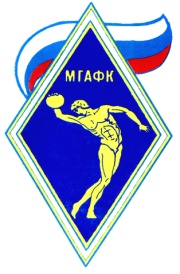 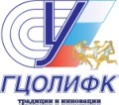 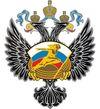 Министерство спорта Российской ФедерацииФедеральное государственное бюджетное образовательное учреждение высшего образования «Российский государственный университет физической культуры, спорта, молодежи и туризма» (ГЦОЛИФК)Федеральное государственное бюджетное образовательное учреждение высшего образования «Московская Государственная академия физической культуры» (МГАФК)24-25 ноября 2016 года в г. Москве проводитсяIV Всероссийская (с международным участием)  научно-практическая конференция«БИОМЕХАНИКА  ДВИГАТЕЛЬНЫХ ДЕЙСТВИЙ И БИОМЕХАНИЧЕСКИЙ КОНТРОЛЬ В СПОРТЕ»МЕСТО ПРОВЕДЕНИЯ КОНФЕРЕНЦИИ: зал ученого совета РГУФКСМиТАДРЕС: . Москва, Сиреневый бульвар, д. 4, РГУФКСМиТ ОСНОВНЫЕ НАПРАВЛЕНИЯ РАБОТЫ КОНФЕРЕНЦИИБиомеханика двигательного аппарата человека.Биомеханические основы техники спортивных двигательных действий.Биомеханика двигательных способностей.Математическое и педагогическое моделирование в спорте.Теоретические и практические аспекты биомеханического контроля в спорте.6. Использование результатов исследований по биомеханике в учебном процессе.Планируется работа специальной секции для молодых учёных.ТРЕБОВАНИЯ К ОФОРМЛЕНИЮ МАТЕРИАЛОВ	По итогам конференции  будет  издан  сборник статей. Участники    конференции   до 10 ноября 2015 г. должны представить на кафедру биомеханики текст докладов (в электронном виде), оформленные с соблюдением следующих требований:статьи принимаются на русском языке; объем – не более 6 страниц формата А4, текстовый редактор Word for Windows  XP/2003/2007/2010/2013; шрифт – Times New Roman, кегль – 10 pt, нежирный, междустрочный интервал – 1,0;поля: правое 4,85 см, левое 4,85см, нижнее 5,9 см, верхнее 5,8 см, выравнивание по ширине, красная строка – 1см. Отступ от края колонтитулов: верхнего 6,3 см, нижнего 5,9 см.-	от одного автора принимается не более двух статьей;    -   каждая статья оформляется как отдельный файл;оформление статьи: название статьи – по центру страницы полужирным шрифтом прописными (заглавными) буквами, через строку (курсивом с выравниванием по правому краю) – фамилия и инициалы автора(ов), научная степень и звание, название организации; в статье должны быть отражены следующие разделы: актуальность, цель,  испытуемые, методы исследования, обсуждение результатов исследования, выводы, библиографические ссылки следует оформлять по ГОСТу Р7.1-2003 в алфавитном порядке. Тезисы могут содержать таблицы, графики и рисунки;авторская справка печатается на отдельном листе и публикуется в сборнике (указать): фамилия, имя, отчество автора полностью; ученая степень и ученое звание; спортивная квалификация и звание; город, представляемая организация и занимаемая должность; почтовый адрес (по которому будет выслан сборник), контактные телефоны, e-mail.Материалы всех предыдущих сборников выставлены в РИНЦ. Тексты статей публикуются в авторской редакции (авторы/соавторы несут полную ответственность за представленные материалы).В случае представления материала с нарушениями настоящих требований Оргкомитет оставляет за собой право без дополнительного предупреждения отклонить эти статьи от последующей публикации в электронном сборнике научных трудов.Срок подачи статей участниками конференции – не позднее 25 ноября 2016 г. (E-mail: shalmanov_bio@bk.ru, furaev@gmail.com).УСЛОВИЯ УЧАСТИЯ В КОНФЕРЕНЦИИОрганизаторы окажут содействие в размещении участника конференции в общежитии РГУФКСМиТ. Командировочные расходы (суточные, проезд, проживание, питание и накладные расходы) за счет командирующих организаций.При необходимости Организаторы могут направить письма в заинтересованные организации с официальным приглашением для участия в конференции. Для этого участнику конференции необходимо сообщить организаторам: свою должность и ФИО, название организации, ФИО руководителя, факс (адрес) по которому следует отправить официальное приглашение.Для включения в список докладчиков на конференции необходимо подать заявку в устном или письменном виде по контактному телефону/факсу 8 (916) 26-99-359, 14-00-32 или по электронной	 почте	   (E-mail: shalmanov_bio@bk.ru, furaev@gmail.com) 	 до 15 ноября 2015 г.  КОНТАКТЫ ОРГКОМИТЕТА КОНФЕРЕНЦИИМосква, 105122, Сиреневый бульвар 4, РГУФКСМиТ, кафедра биомеханики. Контактные лица: Шалманов Анатолий Александрович, д.п.н., профессор, зав. кафедрой, e-mail: shalmanov_bio@bk.ru, моб. тел. 8 (916) 26-99-359, 14-00-32.Московская обл., пос. Малаховка, ул. Шоссейная 33, МГАФК, тел. 8 (495) 50-12-338 – кафедра биомеханики и информационных технологий. Контактные лица: Фураев Александр Николаевич, к.п.н., профессор, зав. кафедрой, e-mail: furaev@gmail.com, моб. тел. 8 (916)30-43-190. Научно-организационное управление РГУФКСМиТ, комната 255 МБК,  Сыроежина Елена, тел. +7 (926) 886-12-32, Рахимова Лилия +7 (925) 355-12-24, (nou@sportedu.ru)По итогам конференции будет издан печатный и электронный сборники статей. Заявочный взнос для публикации статьи в сборнике при заочном участии – 500 руб.Организационный взнос составляет 1000 руб. В организационный взнос входит: участие в работе конференции, материалы конференции, электронный сборник тезисов, кофе-брейк в перерывах. Заявочный взнос вносится наличными в кассу РГУФКСМиТ при регистрации, либо банковским переводом по следующим реквизитам:  ИНН/КПП 7719022052/771901001УФК по г. Москве (ФГБОУ ВПО «РГУФКСМиТ» л/с 20736Х97330),Р/счет 40501810600002000079 в Отделении № 1 Московского ГТУ Банка России г. Москва 705, БИК 044583001.